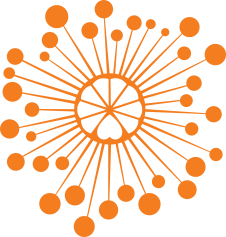 ИНФОРМАЦИОННЫЙ ЦЕНТР АТОМНОЙ ЭНЕРГИИ214000, г. Смоленск, ул. Пржевальского, 4; тел. (4812) 68-30-85www.smolensk.myatom.ru  e-mail: smolensk@myatom.ruВ Смоленске рассказали, как делают кино12 мая в рамках областного детского фестиваля «Киномай» в ИЦАЭ прошла встреча с режиссером Максимом Воскобоевым. Выпускник сценарного факультета ВГИКа, а также New York Film Academy в Лос-Анджелесе, сценарист и режиссер фильма «В шаге от моря», получившего ряд премий на отечественных и международных фестивалях, провел для гостей ИЦАЭ мастер-класс по разбору фильма в формате старт-стоп. По словам Максима, суть формата в том, что каждый желающий может остановить просмотр фильма в любой момент. «Это помогает повысить качество просмотра, дает возможность заглянуть за кулисы кинематографа, чтобы понять, как делают кино», – сказал гость. Он предложил участникам мастер-класса заглянуть в мир фильма «Запределье» режиссера Тарсема Сингха. Вместе с аудиторией Максим Воскобоев рассмотрел наборы приемов, используемых режиссером в фильме: цитаты из Тарковского, Полански и Параджанова, прием «стрессового времени» и «отраженного показа», идеальный переход фокуса. Максим Воскобоев рассказал о том, как происходило взаимодействие героев фильма. Все это делает фильм «Запределье» одним из шедевров мирового кинематографа. На вопрос о том, чем должен обладать начинающий режиссер и сценарист, Максим ответил, что основным правилом для режиссера должно стать умение настоять на своем, но при этом прислушаться к своим коллегам. А вот начинающим сценаристам он посоветовал верить в себя и идти за своей мечтой. «Писать о том, что знаешь, – вот главное правило сценариста, – убежден Максим. – Еще со времен «Поэтики» Аристотеля все, что можно придумать в драматургии, уже придумано. Но все-таки уникальной историю делают персонажи. Всегда есть возможность найти новые характеры». А 15 мая продолжили рассуждать о том, как делается кино уже смоленские школьники вместе с продюсером Вадимом Елизаровым на примере двух короткометражных фильмов: «Каждый 88» и «После войны». В рамках детского областного фестиваля «Киномай» в кинотеатрах Москвы, Смоленска и Санкт-Петербурга организуются бесплатные благотворительные показы лучших российских кино- и мультипликационных фильмов, созданных для детей и юношества, включая премьерные ленты. Информационный центра по атомной энергии Смоленска (ИЦАЭ) – постоянный партнер и участник мероприятия детского областного фестиваля. 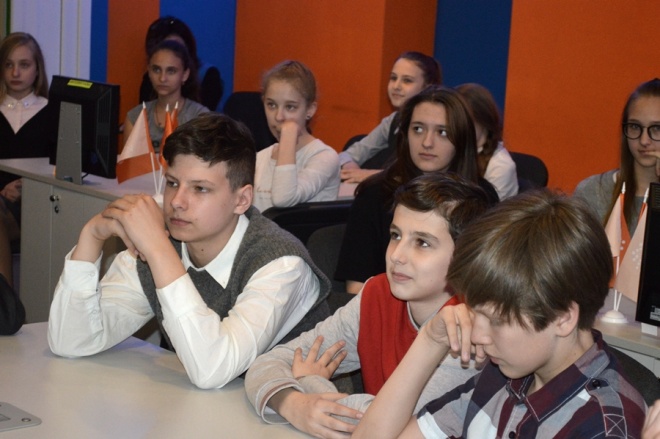 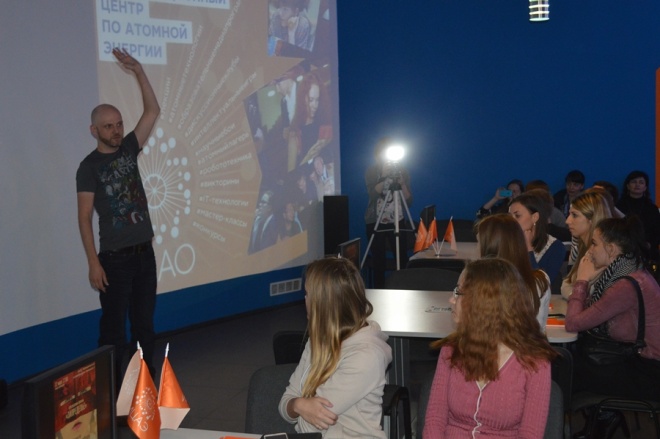 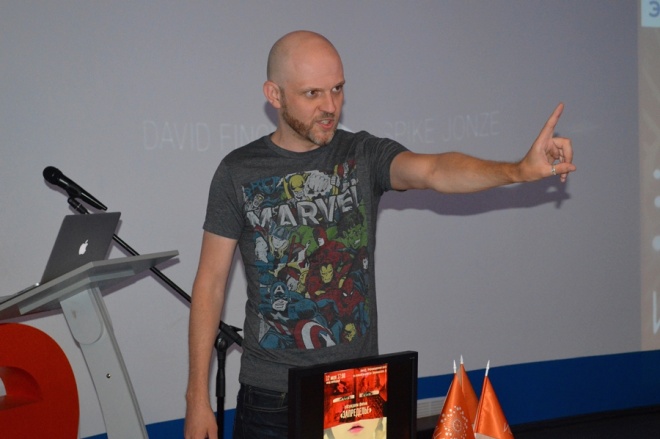 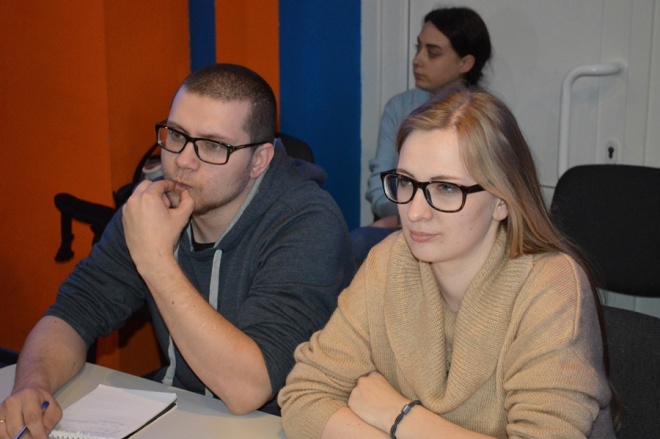 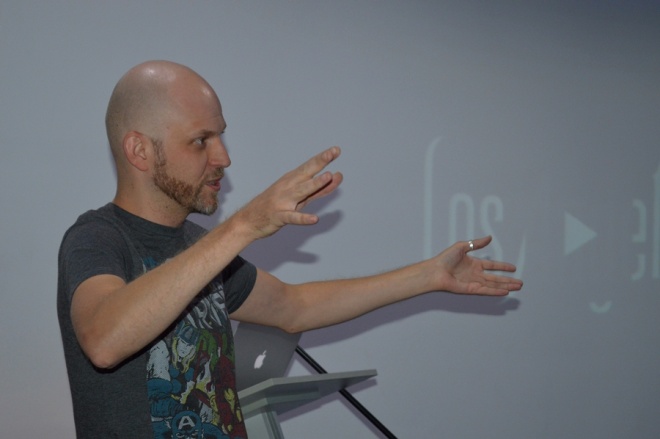 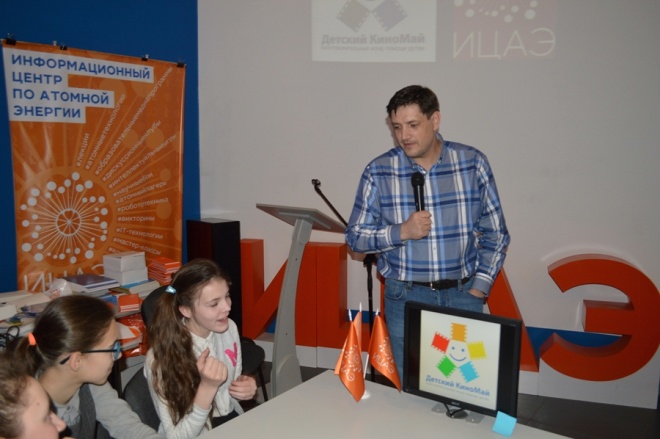 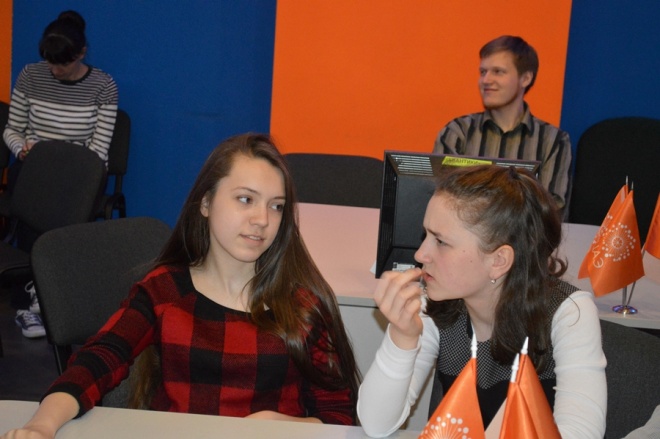 